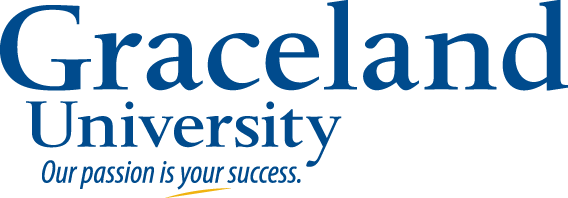 Bachelor of Arts (B.A.) Degree:Biology  (5-12 Teaching Endorsement)Bachelor of Arts (B.A.) Degree:Biology  (5-12 Teaching Endorsement)Graceland’s teacher education program is noted for excellence in providing a technology emphasis, psychological and sociological foundations, and learning theory.  Beginning in the sophomore year, course work is balanced by extensive field experiences in both public and private schools. Graceland’s teacher education program is noted for excellence in providing a technology emphasis, psychological and sociological foundations, and learning theory.  Beginning in the sophomore year, course work is balanced by extensive field experiences in both public and private schools. Graceland’s teacher education program is noted for excellence in providing a technology emphasis, psychological and sociological foundations, and learning theory.  Beginning in the sophomore year, course work is balanced by extensive field experiences in both public and private schools. Graceland’s teacher education program is noted for excellence in providing a technology emphasis, psychological and sociological foundations, and learning theory.  Beginning in the sophomore year, course work is balanced by extensive field experiences in both public and private schools. Graceland’s teacher education program is noted for excellence in providing a technology emphasis, psychological and sociological foundations, and learning theory.  Beginning in the sophomore year, course work is balanced by extensive field experiences in both public and private schools. Graceland’s teacher education program is noted for excellence in providing a technology emphasis, psychological and sociological foundations, and learning theory.  Beginning in the sophomore year, course work is balanced by extensive field experiences in both public and private schools. Graceland’s teacher education program is noted for excellence in providing a technology emphasis, psychological and sociological foundations, and learning theory.  Beginning in the sophomore year, course work is balanced by extensive field experiences in both public and private schools. 2013-2014Courses in BOLD are required by this majorCourses in regular type are to fulfill general education requirements and DO NOT have to be taken the specific semester stated.Courses in ITALIC are strongly recommendedALSO REQUIRED FOR GRADUATION124 credit hours2 Winter Terms39 Upper division credits2.75 GPACompletion of all major & gen ed requirementsBachelor of Arts (B.A.) Degree:Biology  (5-12 Teaching Endorsement)Bachelor of Arts (B.A.) Degree:Biology  (5-12 Teaching Endorsement)Graceland’s teacher education program is noted for excellence in providing a technology emphasis, psychological and sociological foundations, and learning theory.  Beginning in the sophomore year, course work is balanced by extensive field experiences in both public and private schools. Graceland’s teacher education program is noted for excellence in providing a technology emphasis, psychological and sociological foundations, and learning theory.  Beginning in the sophomore year, course work is balanced by extensive field experiences in both public and private schools. Graceland’s teacher education program is noted for excellence in providing a technology emphasis, psychological and sociological foundations, and learning theory.  Beginning in the sophomore year, course work is balanced by extensive field experiences in both public and private schools. Graceland’s teacher education program is noted for excellence in providing a technology emphasis, psychological and sociological foundations, and learning theory.  Beginning in the sophomore year, course work is balanced by extensive field experiences in both public and private schools. Graceland’s teacher education program is noted for excellence in providing a technology emphasis, psychological and sociological foundations, and learning theory.  Beginning in the sophomore year, course work is balanced by extensive field experiences in both public and private schools. Graceland’s teacher education program is noted for excellence in providing a technology emphasis, psychological and sociological foundations, and learning theory.  Beginning in the sophomore year, course work is balanced by extensive field experiences in both public and private schools. Graceland’s teacher education program is noted for excellence in providing a technology emphasis, psychological and sociological foundations, and learning theory.  Beginning in the sophomore year, course work is balanced by extensive field experiences in both public and private schools. 2013-2014Courses in BOLD are required by this majorCourses in regular type are to fulfill general education requirements and DO NOT have to be taken the specific semester stated.Courses in ITALIC are strongly recommendedALSO REQUIRED FOR GRADUATION124 credit hours2 Winter Terms39 Upper division credits2.75 GPACompletion of all major & gen ed requirementsFirst Year Fall(consider a WT)GE GoalGE GoalSem HoursDate MetFirst Year SpringGE GoalSem HoursDate Met2013-2014Courses in BOLD are required by this majorCourses in regular type are to fulfill general education requirements and DO NOT have to be taken the specific semester stated.Courses in ITALIC are strongly recommendedALSO REQUIRED FOR GRADUATION124 credit hours2 Winter Terms39 Upper division credits2.75 GPACompletion of all major & gen ed requirementsBIOL1500 Fund of Ecol & Evol1a1a3BIOl15XX Fund of Org. Biol1d42013-2014Courses in BOLD are required by this majorCourses in regular type are to fulfill general education requirements and DO NOT have to be taken the specific semester stated.Courses in ITALIC are strongly recommendedALSO REQUIRED FOR GRADUATION124 credit hours2 Winter Terms39 Upper division credits2.75 GPACompletion of all major & gen ed requirementsENGL1410 Modern Rhetoric ORENGL1440 English Honors3C3C3Speech Communication3b32013-2014Courses in BOLD are required by this majorCourses in regular type are to fulfill general education requirements and DO NOT have to be taken the specific semester stated.Courses in ITALIC are strongly recommendedALSO REQUIRED FOR GRADUATION124 credit hours2 Winter Terms39 Upper division credits2.75 GPACompletion of all major & gen ed requirementsINTD11003CHEM1440/1441 Prin. of Chem II w/lab42013-2014Courses in BOLD are required by this majorCourses in regular type are to fulfill general education requirements and DO NOT have to be taken the specific semester stated.Courses in ITALIC are strongly recommendedALSO REQUIRED FOR GRADUATION124 credit hours2 Winter Terms39 Upper division credits2.75 GPACompletion of all major & gen ed requirementsCHEM1430/1431 Prin. of Chem I w/lab4Mathematics**      42013-2014Courses in BOLD are required by this majorCourses in regular type are to fulfill general education requirements and DO NOT have to be taken the specific semester stated.Courses in ITALIC are strongly recommendedALSO REQUIRED FOR GRADUATION124 credit hours2 Winter Terms39 Upper division credits2.75 GPACompletion of all major & gen ed requirementsPSYC1300 Intro to Psych1c1c3Arts2a32013-2014Courses in BOLD are required by this majorCourses in regular type are to fulfill general education requirements and DO NOT have to be taken the specific semester stated.Courses in ITALIC are strongly recommendedALSO REQUIRED FOR GRADUATION124 credit hours2 Winter Terms39 Upper division credits2.75 GPACompletion of all major & gen ed requirementsPE Activity3f3f12013-2014Courses in BOLD are required by this majorCourses in regular type are to fulfill general education requirements and DO NOT have to be taken the specific semester stated.Courses in ITALIC are strongly recommendedALSO REQUIRED FOR GRADUATION124 credit hours2 Winter Terms39 Upper division credits2.75 GPACompletion of all major & gen ed requirementsTotal HoursTotal Hours2013-2014Courses in BOLD are required by this majorCourses in regular type are to fulfill general education requirements and DO NOT have to be taken the specific semester stated.Courses in ITALIC are strongly recommendedALSO REQUIRED FOR GRADUATION124 credit hours2 Winter Terms39 Upper division credits2.75 GPACompletion of all major & gen ed requirementsNotes:      Notes:      Notes:      Notes:      Notes:      Notes:      Notes:      Notes:      Notes:      2013-2014Courses in BOLD are required by this majorCourses in regular type are to fulfill general education requirements and DO NOT have to be taken the specific semester stated.Courses in ITALIC are strongly recommendedALSO REQUIRED FOR GRADUATION124 credit hours2 Winter Terms39 Upper division credits2.75 GPACompletion of all major & gen ed requirementsSecond Year Fall(consider a WT)GE GoalGE GoalSemHoursDate MetSecond Year SpringGE GoalSem HoursDate Met2013-2014Courses in BOLD are required by this majorCourses in regular type are to fulfill general education requirements and DO NOT have to be taken the specific semester stated.Courses in ITALIC are strongly recommendedALSO REQUIRED FOR GRADUATION124 credit hours2 Winter Terms39 Upper division credits2.75 GPACompletion of all major & gen ed requirementsEDUC1400 Intro to Ed.3CHEM3420/3421 Org. Chem II /lab42013-2014Courses in BOLD are required by this majorCourses in regular type are to fulfill general education requirements and DO NOT have to be taken the specific semester stated.Courses in ITALIC are strongly recommendedALSO REQUIRED FOR GRADUATION124 credit hours2 Winter Terms39 Upper division credits2.75 GPACompletion of all major & gen ed requirementsEDUC1410 Field Experience1PSYC2250 Dev. Psych32013-2014Courses in BOLD are required by this majorCourses in regular type are to fulfill general education requirements and DO NOT have to be taken the specific semester stated.Courses in ITALIC are strongly recommendedALSO REQUIRED FOR GRADUATION124 credit hours2 Winter Terms39 Upper division credits2.75 GPACompletion of all major & gen ed requirementsCHEM3410/3411 Org. Chem  I /lab4EDUC2420 Teacher Ed. Entry Wkshp02013-2014Courses in BOLD are required by this majorCourses in regular type are to fulfill general education requirements and DO NOT have to be taken the specific semester stated.Courses in ITALIC are strongly recommendedALSO REQUIRED FOR GRADUATION124 credit hours2 Winter Terms39 Upper division credits2.75 GPACompletion of all major & gen ed requirementsUS History or American Govt1b1b3BIOL2XXX Fund of Cell Bio and Gen32013-2014Courses in BOLD are required by this majorCourses in regular type are to fulfill general education requirements and DO NOT have to be taken the specific semester stated.Courses in ITALIC are strongly recommendedALSO REQUIRED FOR GRADUATION124 credit hours2 Winter Terms39 Upper division credits2.75 GPACompletion of all major & gen ed requirementsBiology Elective Choice***      3HLTH1300 Lifetime Health/Fitness Lab3f22013-2014Courses in BOLD are required by this majorCourses in regular type are to fulfill general education requirements and DO NOT have to be taken the specific semester stated.Courses in ITALIC are strongly recommendedALSO REQUIRED FOR GRADUATION124 credit hours2 Winter Terms39 Upper division credits2.75 GPACompletion of all major & gen ed requirementsBiology Elective Choice***      32013-2014Courses in BOLD are required by this majorCourses in regular type are to fulfill general education requirements and DO NOT have to be taken the specific semester stated.Courses in ITALIC are strongly recommendedALSO REQUIRED FOR GRADUATION124 credit hours2 Winter Terms39 Upper division credits2.75 GPACompletion of all major & gen ed requirementsTotal HoursTotal Hours2013-2014Courses in BOLD are required by this majorCourses in regular type are to fulfill general education requirements and DO NOT have to be taken the specific semester stated.Courses in ITALIC are strongly recommendedALSO REQUIRED FOR GRADUATION124 credit hours2 Winter Terms39 Upper division credits2.75 GPACompletion of all major & gen ed requirementsNotes:     Notes:     Notes:     Notes:     Notes:     Notes:     Notes:     Notes:     Notes:     2013-2014Courses in BOLD are required by this majorCourses in regular type are to fulfill general education requirements and DO NOT have to be taken the specific semester stated.Courses in ITALIC are strongly recommendedALSO REQUIRED FOR GRADUATION124 credit hours2 Winter Terms39 Upper division credits2.75 GPACompletion of all major & gen ed requirementsThird Year Fall(check your degree audit!)GE GoalGE GoalSemHoursDate MetThird Year SpringGE GoalSem HoursDate Met* See Catalog for specific information+denotes courses offered only every other yearPHYS 1410 w/lab4PHYS1420 w/lab4* See Catalog for specific information+denotes courses offered only every other yearBiology Elective Choice***      3Biology Elective Choice***      3* See Catalog for specific information+denotes courses offered only every other yearBIOL4120 Biology Research I****1BIOL4130 Bio. Research II1* See Catalog for specific information+denotes courses offered only every other yearEDUC3100 Human Rel. in Ed.3e3e3EDUC3590 Ed. Psych & Measurement3* See Catalog for specific information+denotes courses offered only every other yearENGL3XXX Advanced Comp.      3d3d3EDUC3580 Psych of Except ChildAdult3* See Catalog for specific information+denotes courses offered only every other yearArts      3a3a3SCIE3360 Meth. Of Teach Science/Math3Total HoursTotal HoursNotes:      Notes:      Notes:      Notes:      Notes:      Notes:      Notes:      Notes:      Notes:      Notes:      Notes:      Notes:      Notes:      Notes:      Notes:      Notes:      Notes:      Notes:      Fourth Year Fall(apply for graduation!)GE GoalGE GoalSemHoursDate MetFourth Year SpringGE GoalSem HoursDate MetBIOL4110 Bio Seminar1EDUC4420  Secondary Student Teaching14EDUC3520 Sec. Methods & Cont Rdg3EDUC4420  Secondary Student Teaching14EDUC4100 LEP2EDUC4300 Sec. Classrom Mgt.3HLTH2100 First Aid₁ OR HLTH11101Human Diversity      443Humanities      2b2b3Total HoursTotal HoursNotes: EDUC3720 Secondary Education Practicum 2 s.h.     Notes: EDUC3720 Secondary Education Practicum 2 s.h.     Notes: EDUC3720 Secondary Education Practicum 2 s.h.     Notes: EDUC3720 Secondary Education Practicum 2 s.h.     Notes: EDUC3720 Secondary Education Practicum 2 s.h.     Notes: EDUC3720 Secondary Education Practicum 2 s.h.     Notes: EDUC3720 Secondary Education Practicum 2 s.h.     Notes: EDUC3720 Secondary Education Practicum 2 s.h.     Notes: EDUC3720 Secondary Education Practicum 2 s.h.     Updated:9/24/13Notes: EDUC3720 Secondary Education Practicum 2 s.h.     Notes: EDUC3720 Secondary Education Practicum 2 s.h.     Notes: EDUC3720 Secondary Education Practicum 2 s.h.     Notes: EDUC3720 Secondary Education Practicum 2 s.h.     Notes: EDUC3720 Secondary Education Practicum 2 s.h.     Notes: EDUC3720 Secondary Education Practicum 2 s.h.     Notes: EDUC3720 Secondary Education Practicum 2 s.h.     Notes: EDUC3720 Secondary Education Practicum 2 s.h.     Notes: EDUC3720 Secondary Education Practicum 2 s.h.     Updated:9/24/13* Graduation requirement for all first time freshmen** MATH1510 Calculus I and MATH1380 Stats are recommended math courses.*** Choose four of the following courses in at least two areas (13-16 sh)   AREA 1: BIOL2360, 2430, 2440, 3400 AREA 2: BIOL3310, 3500, 4310, 4450, 4460 Area 3: BIOL3420, 3440, 4400****If necessary, students may choose to work with biology faculty to arrange taking BIOL4120 Research I for spring of junior year and BIOL4130 Research II for fall of senior year. Or depending on the research topic, Research I & II may be arranged for fall of senior year if research project can be completed in one semester.₁ARC First Aid Card & CPR Card will substitute for this requirement providing it is approved by the Health and Movement Science Division.DISCLAIMER:  These plans are to be used as guides only and are subject to changes in curriculum requirements. Refer to your Graceland Catalog for complete and accurate information. Some courses listed on the plans may have prerequisites that have not been stated. The student has the ultimate responsibility for scheduling and meeting the graduation requirements.* Graduation requirement for all first time freshmen** MATH1510 Calculus I and MATH1380 Stats are recommended math courses.*** Choose four of the following courses in at least two areas (13-16 sh)   AREA 1: BIOL2360, 2430, 2440, 3400 AREA 2: BIOL3310, 3500, 4310, 4450, 4460 Area 3: BIOL3420, 3440, 4400****If necessary, students may choose to work with biology faculty to arrange taking BIOL4120 Research I for spring of junior year and BIOL4130 Research II for fall of senior year. Or depending on the research topic, Research I & II may be arranged for fall of senior year if research project can be completed in one semester.₁ARC First Aid Card & CPR Card will substitute for this requirement providing it is approved by the Health and Movement Science Division.DISCLAIMER:  These plans are to be used as guides only and are subject to changes in curriculum requirements. Refer to your Graceland Catalog for complete and accurate information. Some courses listed on the plans may have prerequisites that have not been stated. The student has the ultimate responsibility for scheduling and meeting the graduation requirements.* Graduation requirement for all first time freshmen** MATH1510 Calculus I and MATH1380 Stats are recommended math courses.*** Choose four of the following courses in at least two areas (13-16 sh)   AREA 1: BIOL2360, 2430, 2440, 3400 AREA 2: BIOL3310, 3500, 4310, 4450, 4460 Area 3: BIOL3420, 3440, 4400****If necessary, students may choose to work with biology faculty to arrange taking BIOL4120 Research I for spring of junior year and BIOL4130 Research II for fall of senior year. Or depending on the research topic, Research I & II may be arranged for fall of senior year if research project can be completed in one semester.₁ARC First Aid Card & CPR Card will substitute for this requirement providing it is approved by the Health and Movement Science Division.DISCLAIMER:  These plans are to be used as guides only and are subject to changes in curriculum requirements. Refer to your Graceland Catalog for complete and accurate information. Some courses listed on the plans may have prerequisites that have not been stated. The student has the ultimate responsibility for scheduling and meeting the graduation requirements.* Graduation requirement for all first time freshmen** MATH1510 Calculus I and MATH1380 Stats are recommended math courses.*** Choose four of the following courses in at least two areas (13-16 sh)   AREA 1: BIOL2360, 2430, 2440, 3400 AREA 2: BIOL3310, 3500, 4310, 4450, 4460 Area 3: BIOL3420, 3440, 4400****If necessary, students may choose to work with biology faculty to arrange taking BIOL4120 Research I for spring of junior year and BIOL4130 Research II for fall of senior year. Or depending on the research topic, Research I & II may be arranged for fall of senior year if research project can be completed in one semester.₁ARC First Aid Card & CPR Card will substitute for this requirement providing it is approved by the Health and Movement Science Division.DISCLAIMER:  These plans are to be used as guides only and are subject to changes in curriculum requirements. Refer to your Graceland Catalog for complete and accurate information. Some courses listed on the plans may have prerequisites that have not been stated. The student has the ultimate responsibility for scheduling and meeting the graduation requirements.* Graduation requirement for all first time freshmen** MATH1510 Calculus I and MATH1380 Stats are recommended math courses.*** Choose four of the following courses in at least two areas (13-16 sh)   AREA 1: BIOL2360, 2430, 2440, 3400 AREA 2: BIOL3310, 3500, 4310, 4450, 4460 Area 3: BIOL3420, 3440, 4400****If necessary, students may choose to work with biology faculty to arrange taking BIOL4120 Research I for spring of junior year and BIOL4130 Research II for fall of senior year. Or depending on the research topic, Research I & II may be arranged for fall of senior year if research project can be completed in one semester.₁ARC First Aid Card & CPR Card will substitute for this requirement providing it is approved by the Health and Movement Science Division.DISCLAIMER:  These plans are to be used as guides only and are subject to changes in curriculum requirements. Refer to your Graceland Catalog for complete and accurate information. Some courses listed on the plans may have prerequisites that have not been stated. The student has the ultimate responsibility for scheduling and meeting the graduation requirements.* Graduation requirement for all first time freshmen** MATH1510 Calculus I and MATH1380 Stats are recommended math courses.*** Choose four of the following courses in at least two areas (13-16 sh)   AREA 1: BIOL2360, 2430, 2440, 3400 AREA 2: BIOL3310, 3500, 4310, 4450, 4460 Area 3: BIOL3420, 3440, 4400****If necessary, students may choose to work with biology faculty to arrange taking BIOL4120 Research I for spring of junior year and BIOL4130 Research II for fall of senior year. Or depending on the research topic, Research I & II may be arranged for fall of senior year if research project can be completed in one semester.₁ARC First Aid Card & CPR Card will substitute for this requirement providing it is approved by the Health and Movement Science Division.DISCLAIMER:  These plans are to be used as guides only and are subject to changes in curriculum requirements. Refer to your Graceland Catalog for complete and accurate information. Some courses listed on the plans may have prerequisites that have not been stated. The student has the ultimate responsibility for scheduling and meeting the graduation requirements.* Graduation requirement for all first time freshmen** MATH1510 Calculus I and MATH1380 Stats are recommended math courses.*** Choose four of the following courses in at least two areas (13-16 sh)   AREA 1: BIOL2360, 2430, 2440, 3400 AREA 2: BIOL3310, 3500, 4310, 4450, 4460 Area 3: BIOL3420, 3440, 4400****If necessary, students may choose to work with biology faculty to arrange taking BIOL4120 Research I for spring of junior year and BIOL4130 Research II for fall of senior year. Or depending on the research topic, Research I & II may be arranged for fall of senior year if research project can be completed in one semester.₁ARC First Aid Card & CPR Card will substitute for this requirement providing it is approved by the Health and Movement Science Division.DISCLAIMER:  These plans are to be used as guides only and are subject to changes in curriculum requirements. Refer to your Graceland Catalog for complete and accurate information. Some courses listed on the plans may have prerequisites that have not been stated. The student has the ultimate responsibility for scheduling and meeting the graduation requirements.* Graduation requirement for all first time freshmen** MATH1510 Calculus I and MATH1380 Stats are recommended math courses.*** Choose four of the following courses in at least two areas (13-16 sh)   AREA 1: BIOL2360, 2430, 2440, 3400 AREA 2: BIOL3310, 3500, 4310, 4450, 4460 Area 3: BIOL3420, 3440, 4400****If necessary, students may choose to work with biology faculty to arrange taking BIOL4120 Research I for spring of junior year and BIOL4130 Research II for fall of senior year. Or depending on the research topic, Research I & II may be arranged for fall of senior year if research project can be completed in one semester.₁ARC First Aid Card & CPR Card will substitute for this requirement providing it is approved by the Health and Movement Science Division.DISCLAIMER:  These plans are to be used as guides only and are subject to changes in curriculum requirements. Refer to your Graceland Catalog for complete and accurate information. Some courses listed on the plans may have prerequisites that have not been stated. The student has the ultimate responsibility for scheduling and meeting the graduation requirements.* Graduation requirement for all first time freshmen** MATH1510 Calculus I and MATH1380 Stats are recommended math courses.*** Choose four of the following courses in at least two areas (13-16 sh)   AREA 1: BIOL2360, 2430, 2440, 3400 AREA 2: BIOL3310, 3500, 4310, 4450, 4460 Area 3: BIOL3420, 3440, 4400****If necessary, students may choose to work with biology faculty to arrange taking BIOL4120 Research I for spring of junior year and BIOL4130 Research II for fall of senior year. Or depending on the research topic, Research I & II may be arranged for fall of senior year if research project can be completed in one semester.₁ARC First Aid Card & CPR Card will substitute for this requirement providing it is approved by the Health and Movement Science Division.DISCLAIMER:  These plans are to be used as guides only and are subject to changes in curriculum requirements. Refer to your Graceland Catalog for complete and accurate information. Some courses listed on the plans may have prerequisites that have not been stated. The student has the ultimate responsibility for scheduling and meeting the graduation requirements.Name:      ID:     * Graduation requirement for all first time freshmen** MATH1510 Calculus I and MATH1380 Stats are recommended math courses.*** Choose four of the following courses in at least two areas (13-16 sh)   AREA 1: BIOL2360, 2430, 2440, 3400 AREA 2: BIOL3310, 3500, 4310, 4450, 4460 Area 3: BIOL3420, 3440, 4400****If necessary, students may choose to work with biology faculty to arrange taking BIOL4120 Research I for spring of junior year and BIOL4130 Research II for fall of senior year. Or depending on the research topic, Research I & II may be arranged for fall of senior year if research project can be completed in one semester.₁ARC First Aid Card & CPR Card will substitute for this requirement providing it is approved by the Health and Movement Science Division.DISCLAIMER:  These plans are to be used as guides only and are subject to changes in curriculum requirements. Refer to your Graceland Catalog for complete and accurate information. Some courses listed on the plans may have prerequisites that have not been stated. The student has the ultimate responsibility for scheduling and meeting the graduation requirements.* Graduation requirement for all first time freshmen** MATH1510 Calculus I and MATH1380 Stats are recommended math courses.*** Choose four of the following courses in at least two areas (13-16 sh)   AREA 1: BIOL2360, 2430, 2440, 3400 AREA 2: BIOL3310, 3500, 4310, 4450, 4460 Area 3: BIOL3420, 3440, 4400****If necessary, students may choose to work with biology faculty to arrange taking BIOL4120 Research I for spring of junior year and BIOL4130 Research II for fall of senior year. Or depending on the research topic, Research I & II may be arranged for fall of senior year if research project can be completed in one semester.₁ARC First Aid Card & CPR Card will substitute for this requirement providing it is approved by the Health and Movement Science Division.DISCLAIMER:  These plans are to be used as guides only and are subject to changes in curriculum requirements. Refer to your Graceland Catalog for complete and accurate information. Some courses listed on the plans may have prerequisites that have not been stated. The student has the ultimate responsibility for scheduling and meeting the graduation requirements.* Graduation requirement for all first time freshmen** MATH1510 Calculus I and MATH1380 Stats are recommended math courses.*** Choose four of the following courses in at least two areas (13-16 sh)   AREA 1: BIOL2360, 2430, 2440, 3400 AREA 2: BIOL3310, 3500, 4310, 4450, 4460 Area 3: BIOL3420, 3440, 4400****If necessary, students may choose to work with biology faculty to arrange taking BIOL4120 Research I for spring of junior year and BIOL4130 Research II for fall of senior year. Or depending on the research topic, Research I & II may be arranged for fall of senior year if research project can be completed in one semester.₁ARC First Aid Card & CPR Card will substitute for this requirement providing it is approved by the Health and Movement Science Division.DISCLAIMER:  These plans are to be used as guides only and are subject to changes in curriculum requirements. Refer to your Graceland Catalog for complete and accurate information. Some courses listed on the plans may have prerequisites that have not been stated. The student has the ultimate responsibility for scheduling and meeting the graduation requirements.* Graduation requirement for all first time freshmen** MATH1510 Calculus I and MATH1380 Stats are recommended math courses.*** Choose four of the following courses in at least two areas (13-16 sh)   AREA 1: BIOL2360, 2430, 2440, 3400 AREA 2: BIOL3310, 3500, 4310, 4450, 4460 Area 3: BIOL3420, 3440, 4400****If necessary, students may choose to work with biology faculty to arrange taking BIOL4120 Research I for spring of junior year and BIOL4130 Research II for fall of senior year. Or depending on the research topic, Research I & II may be arranged for fall of senior year if research project can be completed in one semester.₁ARC First Aid Card & CPR Card will substitute for this requirement providing it is approved by the Health and Movement Science Division.DISCLAIMER:  These plans are to be used as guides only and are subject to changes in curriculum requirements. Refer to your Graceland Catalog for complete and accurate information. Some courses listed on the plans may have prerequisites that have not been stated. The student has the ultimate responsibility for scheduling and meeting the graduation requirements.* Graduation requirement for all first time freshmen** MATH1510 Calculus I and MATH1380 Stats are recommended math courses.*** Choose four of the following courses in at least two areas (13-16 sh)   AREA 1: BIOL2360, 2430, 2440, 3400 AREA 2: BIOL3310, 3500, 4310, 4450, 4460 Area 3: BIOL3420, 3440, 4400****If necessary, students may choose to work with biology faculty to arrange taking BIOL4120 Research I for spring of junior year and BIOL4130 Research II for fall of senior year. Or depending on the research topic, Research I & II may be arranged for fall of senior year if research project can be completed in one semester.₁ARC First Aid Card & CPR Card will substitute for this requirement providing it is approved by the Health and Movement Science Division.DISCLAIMER:  These plans are to be used as guides only and are subject to changes in curriculum requirements. Refer to your Graceland Catalog for complete and accurate information. Some courses listed on the plans may have prerequisites that have not been stated. The student has the ultimate responsibility for scheduling and meeting the graduation requirements.* Graduation requirement for all first time freshmen** MATH1510 Calculus I and MATH1380 Stats are recommended math courses.*** Choose four of the following courses in at least two areas (13-16 sh)   AREA 1: BIOL2360, 2430, 2440, 3400 AREA 2: BIOL3310, 3500, 4310, 4450, 4460 Area 3: BIOL3420, 3440, 4400****If necessary, students may choose to work with biology faculty to arrange taking BIOL4120 Research I for spring of junior year and BIOL4130 Research II for fall of senior year. Or depending on the research topic, Research I & II may be arranged for fall of senior year if research project can be completed in one semester.₁ARC First Aid Card & CPR Card will substitute for this requirement providing it is approved by the Health and Movement Science Division.DISCLAIMER:  These plans are to be used as guides only and are subject to changes in curriculum requirements. Refer to your Graceland Catalog for complete and accurate information. Some courses listed on the plans may have prerequisites that have not been stated. The student has the ultimate responsibility for scheduling and meeting the graduation requirements.* Graduation requirement for all first time freshmen** MATH1510 Calculus I and MATH1380 Stats are recommended math courses.*** Choose four of the following courses in at least two areas (13-16 sh)   AREA 1: BIOL2360, 2430, 2440, 3400 AREA 2: BIOL3310, 3500, 4310, 4450, 4460 Area 3: BIOL3420, 3440, 4400****If necessary, students may choose to work with biology faculty to arrange taking BIOL4120 Research I for spring of junior year and BIOL4130 Research II for fall of senior year. Or depending on the research topic, Research I & II may be arranged for fall of senior year if research project can be completed in one semester.₁ARC First Aid Card & CPR Card will substitute for this requirement providing it is approved by the Health and Movement Science Division.DISCLAIMER:  These plans are to be used as guides only and are subject to changes in curriculum requirements. Refer to your Graceland Catalog for complete and accurate information. Some courses listed on the plans may have prerequisites that have not been stated. The student has the ultimate responsibility for scheduling and meeting the graduation requirements.* Graduation requirement for all first time freshmen** MATH1510 Calculus I and MATH1380 Stats are recommended math courses.*** Choose four of the following courses in at least two areas (13-16 sh)   AREA 1: BIOL2360, 2430, 2440, 3400 AREA 2: BIOL3310, 3500, 4310, 4450, 4460 Area 3: BIOL3420, 3440, 4400****If necessary, students may choose to work with biology faculty to arrange taking BIOL4120 Research I for spring of junior year and BIOL4130 Research II for fall of senior year. Or depending on the research topic, Research I & II may be arranged for fall of senior year if research project can be completed in one semester.₁ARC First Aid Card & CPR Card will substitute for this requirement providing it is approved by the Health and Movement Science Division.DISCLAIMER:  These plans are to be used as guides only and are subject to changes in curriculum requirements. Refer to your Graceland Catalog for complete and accurate information. Some courses listed on the plans may have prerequisites that have not been stated. The student has the ultimate responsibility for scheduling and meeting the graduation requirements.* Graduation requirement for all first time freshmen** MATH1510 Calculus I and MATH1380 Stats are recommended math courses.*** Choose four of the following courses in at least two areas (13-16 sh)   AREA 1: BIOL2360, 2430, 2440, 3400 AREA 2: BIOL3310, 3500, 4310, 4450, 4460 Area 3: BIOL3420, 3440, 4400****If necessary, students may choose to work with biology faculty to arrange taking BIOL4120 Research I for spring of junior year and BIOL4130 Research II for fall of senior year. Or depending on the research topic, Research I & II may be arranged for fall of senior year if research project can be completed in one semester.₁ARC First Aid Card & CPR Card will substitute for this requirement providing it is approved by the Health and Movement Science Division.DISCLAIMER:  These plans are to be used as guides only and are subject to changes in curriculum requirements. Refer to your Graceland Catalog for complete and accurate information. Some courses listed on the plans may have prerequisites that have not been stated. The student has the ultimate responsibility for scheduling and meeting the graduation requirements.* Graduation requirement for all first time freshmen** MATH1510 Calculus I and MATH1380 Stats are recommended math courses.*** Choose four of the following courses in at least two areas (13-16 sh)   AREA 1: BIOL2360, 2430, 2440, 3400 AREA 2: BIOL3310, 3500, 4310, 4450, 4460 Area 3: BIOL3420, 3440, 4400****If necessary, students may choose to work with biology faculty to arrange taking BIOL4120 Research I for spring of junior year and BIOL4130 Research II for fall of senior year. Or depending on the research topic, Research I & II may be arranged for fall of senior year if research project can be completed in one semester.₁ARC First Aid Card & CPR Card will substitute for this requirement providing it is approved by the Health and Movement Science Division.DISCLAIMER:  These plans are to be used as guides only and are subject to changes in curriculum requirements. Refer to your Graceland Catalog for complete and accurate information. Some courses listed on the plans may have prerequisites that have not been stated. The student has the ultimate responsibility for scheduling and meeting the graduation requirements.* Graduation requirement for all first time freshmen** MATH1510 Calculus I and MATH1380 Stats are recommended math courses.*** Choose four of the following courses in at least two areas (13-16 sh)   AREA 1: BIOL2360, 2430, 2440, 3400 AREA 2: BIOL3310, 3500, 4310, 4450, 4460 Area 3: BIOL3420, 3440, 4400****If necessary, students may choose to work with biology faculty to arrange taking BIOL4120 Research I for spring of junior year and BIOL4130 Research II for fall of senior year. Or depending on the research topic, Research I & II may be arranged for fall of senior year if research project can be completed in one semester.₁ARC First Aid Card & CPR Card will substitute for this requirement providing it is approved by the Health and Movement Science Division.DISCLAIMER:  These plans are to be used as guides only and are subject to changes in curriculum requirements. Refer to your Graceland Catalog for complete and accurate information. Some courses listed on the plans may have prerequisites that have not been stated. The student has the ultimate responsibility for scheduling and meeting the graduation requirements.* Graduation requirement for all first time freshmen** MATH1510 Calculus I and MATH1380 Stats are recommended math courses.*** Choose four of the following courses in at least two areas (13-16 sh)   AREA 1: BIOL2360, 2430, 2440, 3400 AREA 2: BIOL3310, 3500, 4310, 4450, 4460 Area 3: BIOL3420, 3440, 4400****If necessary, students may choose to work with biology faculty to arrange taking BIOL4120 Research I for spring of junior year and BIOL4130 Research II for fall of senior year. Or depending on the research topic, Research I & II may be arranged for fall of senior year if research project can be completed in one semester.₁ARC First Aid Card & CPR Card will substitute for this requirement providing it is approved by the Health and Movement Science Division.DISCLAIMER:  These plans are to be used as guides only and are subject to changes in curriculum requirements. Refer to your Graceland Catalog for complete and accurate information. Some courses listed on the plans may have prerequisites that have not been stated. The student has the ultimate responsibility for scheduling and meeting the graduation requirements.* Graduation requirement for all first time freshmen** MATH1510 Calculus I and MATH1380 Stats are recommended math courses.*** Choose four of the following courses in at least two areas (13-16 sh)   AREA 1: BIOL2360, 2430, 2440, 3400 AREA 2: BIOL3310, 3500, 4310, 4450, 4460 Area 3: BIOL3420, 3440, 4400****If necessary, students may choose to work with biology faculty to arrange taking BIOL4120 Research I for spring of junior year and BIOL4130 Research II for fall of senior year. Or depending on the research topic, Research I & II may be arranged for fall of senior year if research project can be completed in one semester.₁ARC First Aid Card & CPR Card will substitute for this requirement providing it is approved by the Health and Movement Science Division.DISCLAIMER:  These plans are to be used as guides only and are subject to changes in curriculum requirements. Refer to your Graceland Catalog for complete and accurate information. Some courses listed on the plans may have prerequisites that have not been stated. The student has the ultimate responsibility for scheduling and meeting the graduation requirements.* Graduation requirement for all first time freshmen** MATH1510 Calculus I and MATH1380 Stats are recommended math courses.*** Choose four of the following courses in at least two areas (13-16 sh)   AREA 1: BIOL2360, 2430, 2440, 3400 AREA 2: BIOL3310, 3500, 4310, 4450, 4460 Area 3: BIOL3420, 3440, 4400****If necessary, students may choose to work with biology faculty to arrange taking BIOL4120 Research I for spring of junior year and BIOL4130 Research II for fall of senior year. Or depending on the research topic, Research I & II may be arranged for fall of senior year if research project can be completed in one semester.₁ARC First Aid Card & CPR Card will substitute for this requirement providing it is approved by the Health and Movement Science Division.DISCLAIMER:  These plans are to be used as guides only and are subject to changes in curriculum requirements. Refer to your Graceland Catalog for complete and accurate information. Some courses listed on the plans may have prerequisites that have not been stated. The student has the ultimate responsibility for scheduling and meeting the graduation requirements.* Graduation requirement for all first time freshmen** MATH1510 Calculus I and MATH1380 Stats are recommended math courses.*** Choose four of the following courses in at least two areas (13-16 sh)   AREA 1: BIOL2360, 2430, 2440, 3400 AREA 2: BIOL3310, 3500, 4310, 4450, 4460 Area 3: BIOL3420, 3440, 4400****If necessary, students may choose to work with biology faculty to arrange taking BIOL4120 Research I for spring of junior year and BIOL4130 Research II for fall of senior year. Or depending on the research topic, Research I & II may be arranged for fall of senior year if research project can be completed in one semester.₁ARC First Aid Card & CPR Card will substitute for this requirement providing it is approved by the Health and Movement Science Division.DISCLAIMER:  These plans are to be used as guides only and are subject to changes in curriculum requirements. Refer to your Graceland Catalog for complete and accurate information. Some courses listed on the plans may have prerequisites that have not been stated. The student has the ultimate responsibility for scheduling and meeting the graduation requirements.* Graduation requirement for all first time freshmen** MATH1510 Calculus I and MATH1380 Stats are recommended math courses.*** Choose four of the following courses in at least two areas (13-16 sh)   AREA 1: BIOL2360, 2430, 2440, 3400 AREA 2: BIOL3310, 3500, 4310, 4450, 4460 Area 3: BIOL3420, 3440, 4400****If necessary, students may choose to work with biology faculty to arrange taking BIOL4120 Research I for spring of junior year and BIOL4130 Research II for fall of senior year. Or depending on the research topic, Research I & II may be arranged for fall of senior year if research project can be completed in one semester.₁ARC First Aid Card & CPR Card will substitute for this requirement providing it is approved by the Health and Movement Science Division.DISCLAIMER:  These plans are to be used as guides only and are subject to changes in curriculum requirements. Refer to your Graceland Catalog for complete and accurate information. Some courses listed on the plans may have prerequisites that have not been stated. The student has the ultimate responsibility for scheduling and meeting the graduation requirements.* Graduation requirement for all first time freshmen** MATH1510 Calculus I and MATH1380 Stats are recommended math courses.*** Choose four of the following courses in at least two areas (13-16 sh)   AREA 1: BIOL2360, 2430, 2440, 3400 AREA 2: BIOL3310, 3500, 4310, 4450, 4460 Area 3: BIOL3420, 3440, 4400****If necessary, students may choose to work with biology faculty to arrange taking BIOL4120 Research I for spring of junior year and BIOL4130 Research II for fall of senior year. Or depending on the research topic, Research I & II may be arranged for fall of senior year if research project can be completed in one semester.₁ARC First Aid Card & CPR Card will substitute for this requirement providing it is approved by the Health and Movement Science Division.DISCLAIMER:  These plans are to be used as guides only and are subject to changes in curriculum requirements. Refer to your Graceland Catalog for complete and accurate information. Some courses listed on the plans may have prerequisites that have not been stated. The student has the ultimate responsibility for scheduling and meeting the graduation requirements.* Graduation requirement for all first time freshmen** MATH1510 Calculus I and MATH1380 Stats are recommended math courses.*** Choose four of the following courses in at least two areas (13-16 sh)   AREA 1: BIOL2360, 2430, 2440, 3400 AREA 2: BIOL3310, 3500, 4310, 4450, 4460 Area 3: BIOL3420, 3440, 4400****If necessary, students may choose to work with biology faculty to arrange taking BIOL4120 Research I for spring of junior year and BIOL4130 Research II for fall of senior year. Or depending on the research topic, Research I & II may be arranged for fall of senior year if research project can be completed in one semester.₁ARC First Aid Card & CPR Card will substitute for this requirement providing it is approved by the Health and Movement Science Division.DISCLAIMER:  These plans are to be used as guides only and are subject to changes in curriculum requirements. Refer to your Graceland Catalog for complete and accurate information. Some courses listed on the plans may have prerequisites that have not been stated. The student has the ultimate responsibility for scheduling and meeting the graduation requirements.